Путешествие в Пермский край       1 декабря 2018 г. на экскурсию в Кунгурскую пещеру отправились юные путешественники нашей школы, под руководством учителя истории Калининой А.П. и учителя физической культуры Комаровой С.В. Все ждали встречи с  царством Снежной Королевы! Ведь Кунгурская ледяная пещера - это загадочная красота и какая-то торжественность слились воедино в этом уральском чуде природы. Сам город Кунгур, типичный российский купеческий городок, удобно расположившийся недалеко от Перми, словно замер среди времен и частей света. Это уже не Азия, но уже и не Европа. Ни одна другая российская пещера не имеет столь богатой истории и не является столь известной, как Кунгурская пещера. Протяженность этого чуда природы очень солидная – 5700 метров. При этом оборудовано для посещения туристами лишь 1500 метров. На этом протяжении пещера расчищена и оборудована специальной подсветкой, добавляющей зрелищности. Всё это ребята из нашей школы смогли увидеть своими глазами!      На обзорной экскурсии по Кунгуру мы узнали много нового об истории Кунгура, купеческих традициях города, некоторые из которых до сих пор сохранились. Познакомились с тем, чем живет город сейчас, как развивается. Наша туристическая группа с удовольствием провела время в фирменных магазинах  кунгурских предприятий «Кунгурские сладости», «Гончарная лавка». Все остались довольны! На обзорной экскурсии по Перми   мы  познакомились со старинным уральским городом, прогулялись по  его улицам. Нам открыли свои тайны многочисленные легенды и были, окутывающие Пермскую землю. Мы познакомились с памятниками истории и архитектуры, полюбовались красотой православных храмов, прекрасными городскими пейзажами, извилистыми изгибами рек. Особая страница нашего путешествия  это Пермские сладости! Во время экскурсии на Пермскую кондитерскую фабрику нам предложили продегустировать сладкую продукцию и подарили каждому новогодний подарок. Это была самая весёлая и «вкусная» экскурсия!Ждём новых приключений!Калинина Альбина Петровна, учитель истории 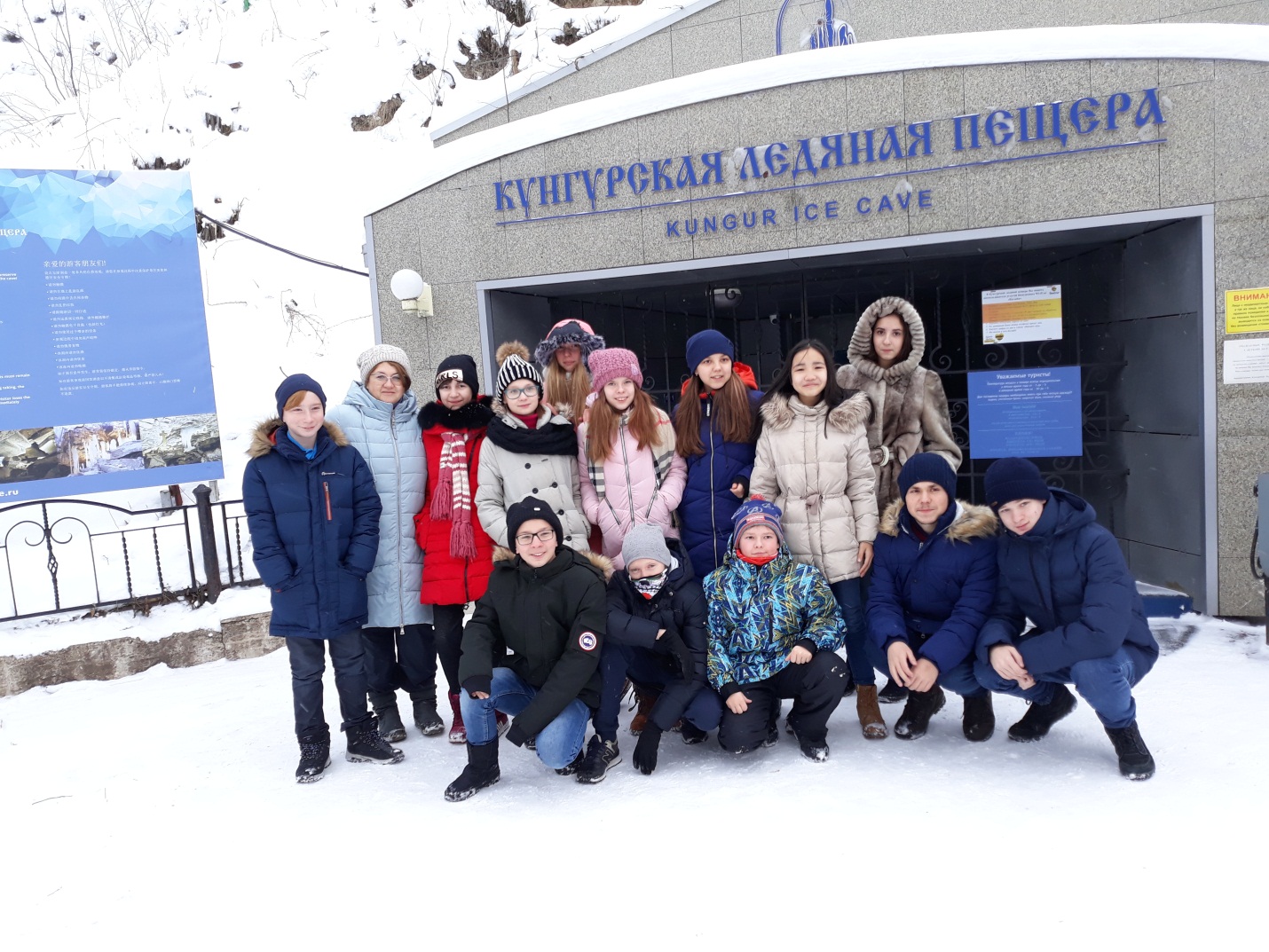 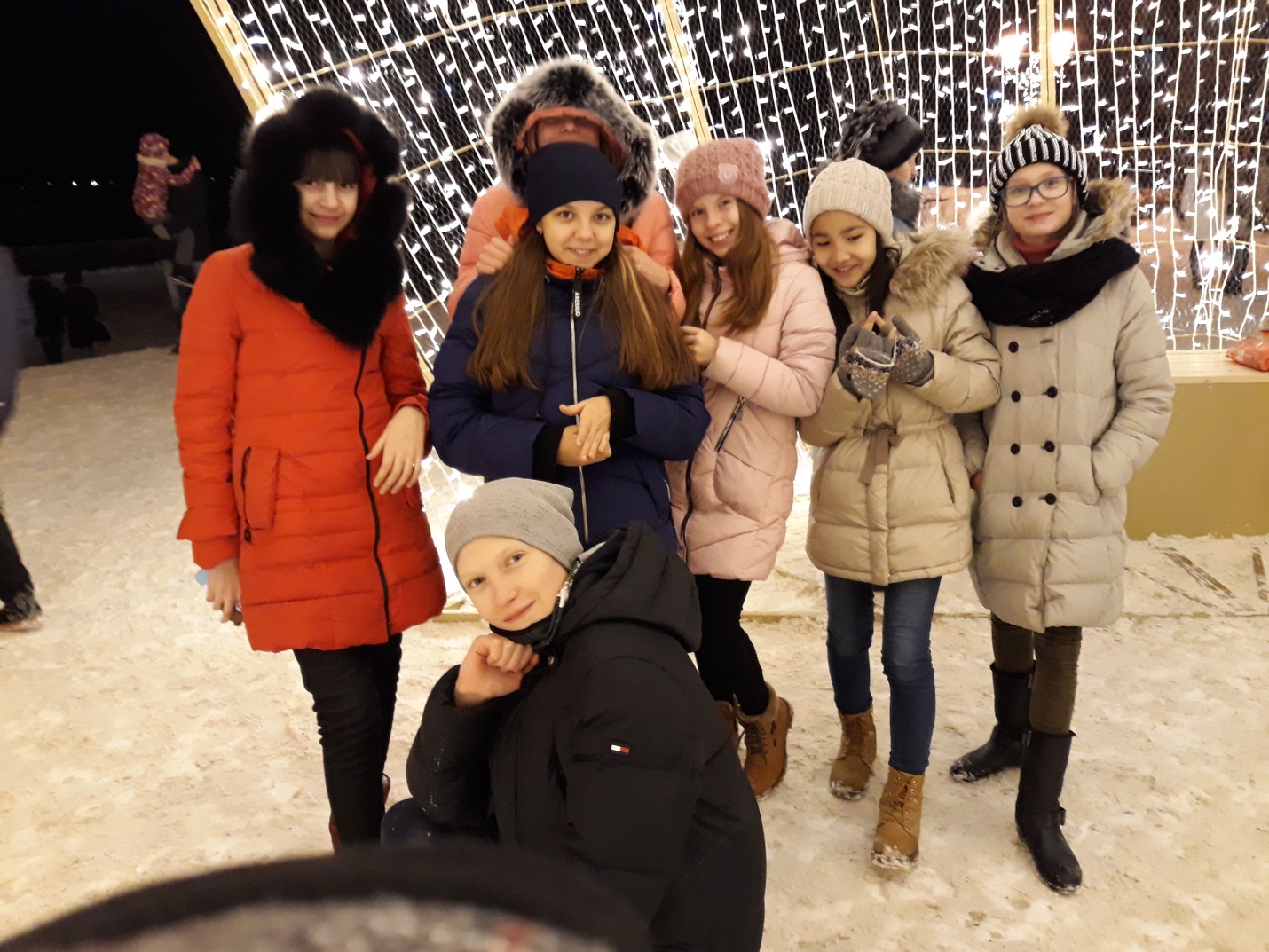 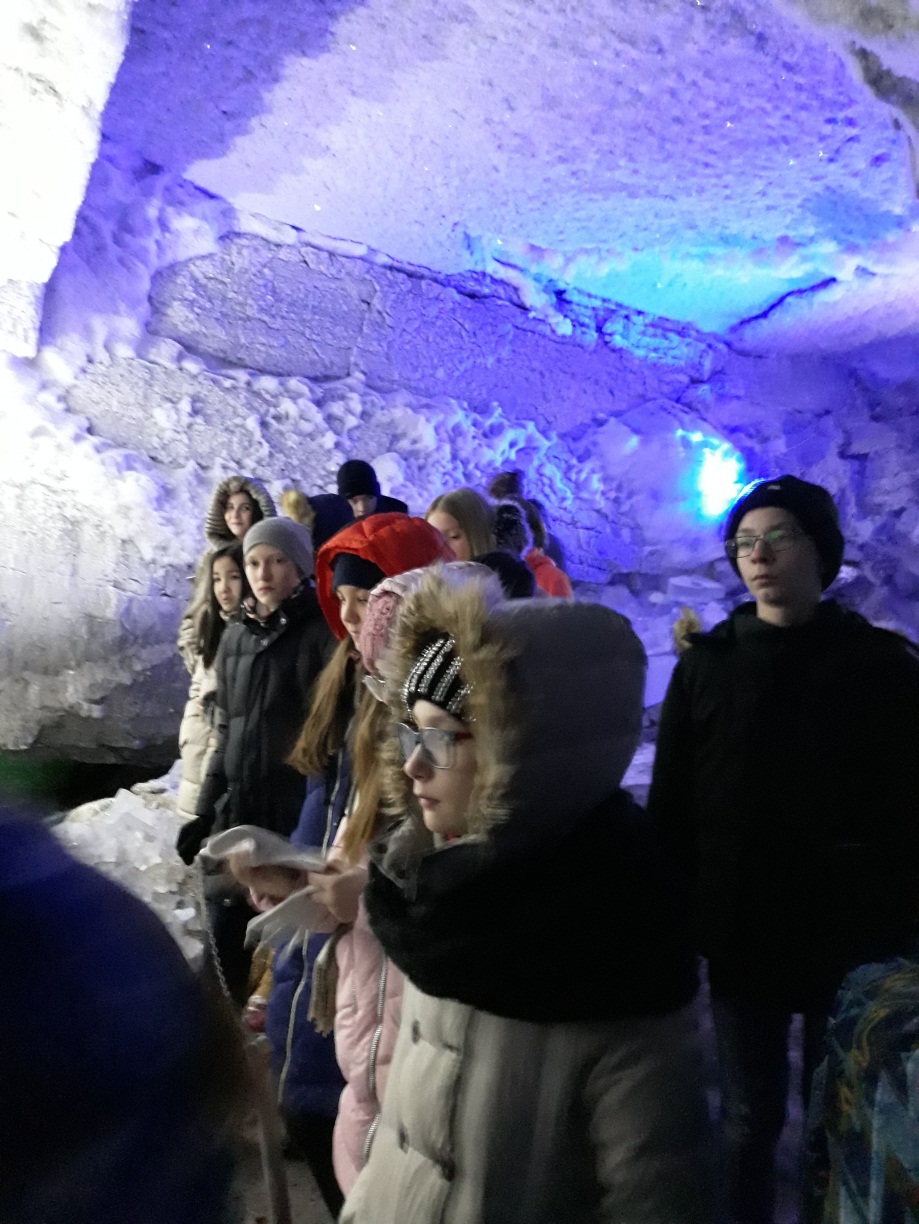 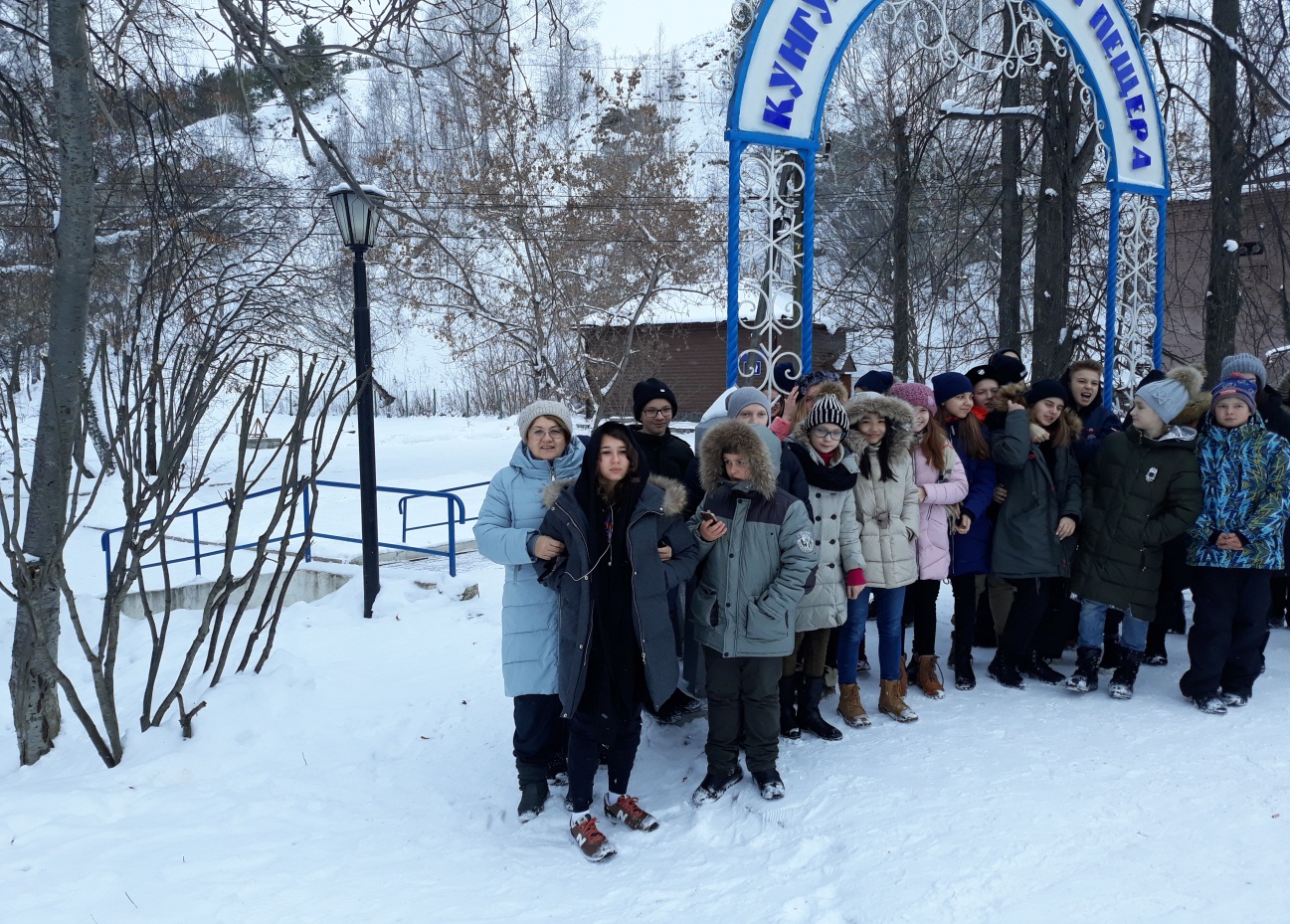 